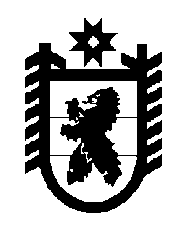 Российская Федерация Республика Карелия    УКАЗГЛАВЫ РЕСПУБЛИКИ КАРЕЛИЯО награждении государственными наградами Республики КарелияЗа большой личный вклад в организацию и проведение 18 сентября 2016 года выборов депутатов Государственной Думы Федерального Собрания Российской Федерации, депутатов Законодательного Собрания Республики Карелия, депутатов представительных органов местного самоуправления наградить ПОЧЕТНОЙ ГРАМОТОЙ РЕСПУБЛИКИ КАРЕЛИЯ:БАЕВА Вячеслава Геннадьевича – заместителя Главы Республики Карелия по региональной политике,БЕНДИКОВУ Анну Владимировну – главу Костомукшского городского округа,ИВАНОВА Сергея Валерьевича – советника Главы Республики Карелия,ШИРШОВА Игоря Валерьевича – заместителя Премьер-министра Правительства Республики Карелия.          Глава Республики  Карелия                                                               А.П. Худилайненг. Петрозаводск19  октября 2016 года№ 135